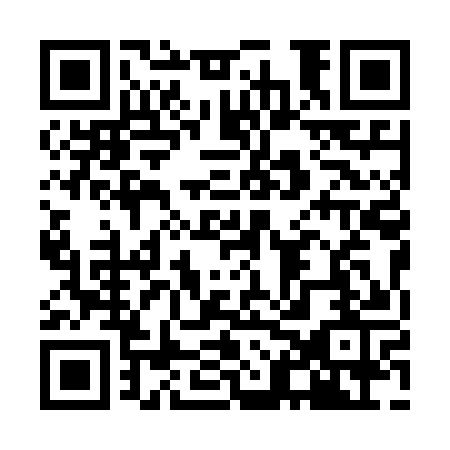 Prayer times for Monte da Cardosa, PortugalWed 1 May 2024 - Fri 31 May 2024High Latitude Method: Angle Based RulePrayer Calculation Method: Muslim World LeagueAsar Calculation Method: HanafiPrayer times provided by https://www.salahtimes.comDateDayFajrSunriseDhuhrAsrMaghribIsha1Wed4:506:321:286:228:249:592Thu4:496:311:286:228:2510:013Fri4:476:301:286:238:2610:024Sat4:456:281:276:238:2710:045Sun4:446:271:276:248:2810:056Mon4:426:261:276:258:2910:067Tue4:416:251:276:258:3010:088Wed4:396:241:276:268:3110:099Thu4:386:231:276:268:3210:1110Fri4:366:221:276:278:3310:1211Sat4:356:211:276:278:3410:1312Sun4:336:201:276:288:3510:1513Mon4:326:191:276:288:3510:1614Tue4:306:181:276:298:3610:1715Wed4:296:171:276:298:3710:1916Thu4:286:161:276:308:3810:2017Fri4:266:161:276:308:3910:2118Sat4:256:151:276:318:4010:2319Sun4:246:141:276:318:4110:2420Mon4:236:131:276:328:4210:2521Tue4:216:131:276:328:4310:2722Wed4:206:121:276:338:4310:2823Thu4:196:111:286:338:4410:2924Fri4:186:101:286:348:4510:3025Sat4:176:101:286:348:4610:3126Sun4:166:091:286:358:4710:3327Mon4:156:091:286:358:4710:3428Tue4:146:081:286:358:4810:3529Wed4:136:081:286:368:4910:3630Thu4:126:071:286:368:5010:3731Fri4:116:071:296:378:5010:38